ОТЗЫВ РУКОВОДИТЕЛЯ ВЫПУСКНОЙ КВАЛИФИКАЦИОННОЙ РАБОТЫТема выпускной квалификационной работы МЕХАНИЗМЫ ФОРМИРОВАНИЯ ЛОФОТЕНСКОГО ВИХРЯ ПО СПУТНИКОВЫМ И НАТУРНЫМ ИЗМЕРЕНИЯМ, А ТАКЖЕ ДАННЫМ МОДЕЛИРОВАНИЯАвтор (ФИО) ТРАВКИН Владимир СтаниславовичОбразовательная программа Основная образовательная программа: 05.03.04 «Гидрометеорология»Направление СВ.5021.2016 «Океанология»Уровень: бакалавриатРуководитель Белоненко Татьяна Васильевна, профессор кафедры океанологии СПбГУ, д.г.н.		 (Ф.И.О., место работы, ученое звание, ученая степень)Отмеченные достоинства работы: Травкин Владимир – перспективный студент. Он очень увлеченно занимался исследованием данной темы, проработал огромное количество серьезных статей, в основном на английском языке. Такая серьезная работа выполнялась Травкиным Владимиром в рамках проекта РНФ «Вихревая динамика Лофотенской котловины и ее роль в переносе термохалинных свойств вод в Норвежском море». За время учебы Травкин В.С. подготовил несколько публикаций, две из которых в журналах из списка ВАК, одна опубликована на английском языке в журнале RJES, журнал входит в WoS и SCOPUS. Результаты работы докладывал на нескольких конференциях, среди которых международная конференция PACON, которая проходила во Владивостоке. Я высоко оцениваю его работу.Отмеченные недостатки работы: нет.Заключение руководителя: По отношению к делу, по вовлеченности в проблему, по всему комплексу требований к выполнению научных работ студентами, Владимир Травкин заслуживает оценки «отлично»._______________________________________________________________________________________________________________________________Руководитель «21» мая 2020 г.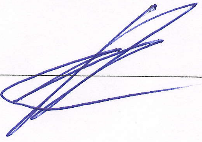 Требования к профессиональной подготовкеСоответствуютВ основном соответствуютНе соответствуютуметь корректно формулировать и ставить задачи (проблемы) своей деятельности при выполнении ВКР, анализировать, диагностировать причины появления проблем, определять их актуальность+устанавливать приоритеты и методы решения поставленных задач (проблем);+уметь использовать, обрабатывать и анализировать современную научную, статистическую, аналитическую информацию;+владеть современными методами анализа и интерпретации полученной информации, оценивать их возможности при решении поставленных задач (проблем)+уметь рационально планировать время выполнения работы, определять грамотную последовательность и объем операций и решений при выполнении поставленной задачи;+уметь объективно оценивать полученные результаты расчетов и вычислений;+уметь анализировать полученные результаты интерпретации данных;+знать и применять методы системного анализа;+уметь осуществлять междисциплинарные исследования;+уметь делать самостоятельные обоснованные и достоверные выводы из проделанной работы+уметь пользоваться научной литературой профессиональной направленности+уметь применять современные графические, картографические, компьютерные и мультимедийные технологии в исследовании+уметь использовать картографические методы с применением ГИС+